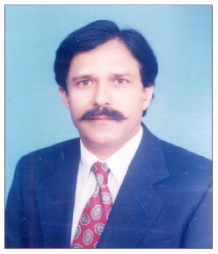 			            CURRICULUM VITAEKAZI  AFAQ  HOSSAINDMG(BS-22),FEDERAL SECRETARY(RETIRED)GOVERNMENT OF PAKISTAN		           THOMAS JEFFERSON FELLOW ( 1986 )PERSONALQualifications:	Master of Science in Administration Central Michigan University (USA).M.A Political Science, Punjab University (Pakistan)Residence			428 FF Phase 4, Street No.10, D.H.A. LahoreContact:			042-35740104				0322-4450544                                               kaziafaq@gmail.comACDEMIC BACK GROUND2006				Executive Leadership Development Programme at Kennedy School of Government, Harvard University, USA2006				National Management Course at Pakistan Administrative Staff College, Lahore ,Pakistan1997				Advance Course in Management, NIPA, Lahore, Pakistan.1990				Specialized Course on Human Resourse Development/				Management at Graduate School, USDA, Washington, D.C.				USA.Master of Science in Administration, Central Michigan University, Mount Pleasant, USA	Common Training Programme Civil Services  Academy, Lahore Pakistan.1972				Master of Arts in Political Science.				Punjab University, Lahore, Pakistan.1970				Bachelor of Arts, Government College, Lahore, Pakistan.1966				Matriculation (Secondary School Examination), Government  Central Model School, Lahore, Pakistan.TRAINING ABROAD2010				World Bank Seminar on Gender Capacity Building Dhaka, Bangladesh.2008				UNESCO Conference on Education Statistics at Montreal, Canada.2006				Study of various Government Institutions of Peoples Republic of China and Philippines.2003				UNICEF Conference on Commercial Sexual Exploitation Bangkok,Thailand.  2001				International Conference on Migration, Istanbul, 				Turkey.2000				Study of French Civil Security System,Paris, France.1999				Study and visit of Social Welfare Institutions,Tokyo, 				Japan1997				Study of System of Government of Kenya Nairobi                                                                               Kenya.1996				Commercialization of Public Services, Asia Pacific Development Centre, Kaula Lampur, Malaysia.1995				Technical Vocational Education & Training Workshop Colombo Plan Staff College, Manila, Phippines.  POSTINGS26-10-2010 to 22-12-2011	            Secretary, Ministry of Zakat & Ushr, Islamabad.24-02-2010 to 26-10-2010                 Additional Secretary, Establishment Division, Government of Pakistan, Islamabad.25-09-2010 to 23-02-2010                 Officer on Special Duty ,Government of the Punjab, Lahore.01-07-2008 to 24-09-2010	Secretary, Zakat & Ushr Department,Government of  the Punjab, Lahore.29-04-2008 to 30-06-2008	Member, Board of Revenue, Punjab, Lahore.	03-11-2007 to 28-04-2008	Secretary, Education, Government of the Punjab,Lahore.14-04-2007 to 03-11-2007	Secretray, Populaton Welfare Department, Government of Punjab.12-03-2007 to 13-04-2007	Secretary, Technical Education & Vocational Training Authoriy, Government of the Punjab.06-08-2006 to 11-03-2007	National Management  Course at Pakistan Administrative Staff College, Lahore,Pakistan .09-02-2005 to 05-08-2006	Secretary, Population Welfare Department, Government of  the Punjab.26-04-2004 to 08-02-2005	Managing Director, Punjab Education Foundation, Lahore.09-09—2003 to 26-04-2004	Commissioner, Punjab Employees Social Security Institution, Lahore.09-06-2006 to 09-09-2003	Secretary, Social Welfre, Women Development & Bait ul Mal Department, Lahore. 20-12-2001 to 08-06-2002	Managing Director, Punjab Mineral Development Corporation(PUNJMIN),Lahore.16-10-2000 to 15-08-2001	Joint Secretary, Ministry of Interior, Islamabad, Government of Pakistan.06-05-2000 to 04-10-2000	Secretary (Implementation & Coordination) Services& General Administration Department, Government of the Punjab.15-07-1998 to 06-05-2000	           Secretary, Social Welfare, Women Development                                                           & Bait ul Mal, Department.19-02-1998 to 15-07-1998	           Additional Secretary, Agriculture Department, 				           Government of the Punjab.19-11-1997 to 19-02-1998	           Deputy Managing Director, Punjab Education 					Foundation, Government of the Punjab.06-03-1997 to 06-10-1997	           Deputy Commissioner, Okara, Government of                                                            the Punjab.04-01-1997 to 05-03-1997	           Joint Director, Civil Services Academy, Lahore, 					Government of  Pakistan.25-02-1996 to 01-01-1997	           Deputy Secretary (Training), Establishment 					Division, Government of Pakistan.17-04-1994 to 18-02-1996	Additional Secretary (Establishment), Education Department, Government of the Punjab.13-01-1993 to 16-04-1994	Additional Secretary, Health Department, Government of the Punjab.13-11-1991 to 12-01-1993	Deputy Commissioner,Toba Tek Singh,                                                           Government of the Punjab. 01-12-1990 to 13-11-1991	Deputy Secretary to Chief Minister,Government of the Punjab. Lahore.12-11-1989 to 24-09-1990	Deputy Secretary (Cabinet) S&GAD,Govenrmentof the Punjab. Lahore.09-09-1987 to 11-11-1989	Deputy Secretary (Purchase), Health Department, Government of the Punjab.05-01-1987 to 09-09-1987	Deputy Secretary (Welfare), Services & General Administration Department, Government of the Punjab.May 1984 to July,1985	Political Assistant Fort Munro, Dera Ghazi Khan, Government of the Punjab.May, 1982 to May, 1984	Assistant Commissioner/Sub-Divisional Magistrate/Sub Divisional Collector at Sadiqabad and Liquatpur, Sub Divisions of District Rahim Yar Khan,Government of the Punjab.April, 1980 to May, 1982	Training at Civil Services Academy, Lahore,Nov.,1975 to March,1980	Lecturer in Political Science, Government College, Lahore Education Department,Government of the Punjab. 